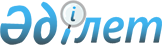 "Қазақстан Республикасы Тұңғыш Президентінің "Өркен" білім беру грантын тағайындау туралы" Қазақстан Республикасының Президенті Жарлығының жобасы туралыҚазақстан Республикасы Үкіметінің 2008 жылғы 26 желтоқсандағы N 1274 Қаулысы

      Қазақстан Республикасының Үкіметі ҚАУЛЫ ЕТЕДІ: 

      "Қазақстан Республикасы Тұңғыш Президентінің "Өркен" білім беру грантын тағайындау туралы" Қазақстан Республикасының Президенті Жарлығының жобасы Қазақстан Республикасы Президентінің қарауына енгізілсін.       Қазақстан Республикасының 

      Премьер-Министрі                                   К. Мәсімов Қазақстан Республикасы Президентінің Жарлығы Қазақстан Республикасы Тұңғыш Президентінің "Өркен" 

білім беру грантын тағайындау туралы       Дарынды балалардың элитарлық білім алуы үшін жағдай жасау мақсатында ҚАУЛЫ ЕТЕМІН: 

      1. "Қазақстан Республикасы Тұңғыш Президентінің интеллектуалды 

мектептері" мамандандырылған білім беру ұйымдарында дарынды балалардың оқуын төлеу үшін Қазақстан Республикасы Тұңғыш Президентінің "Өркен" білім беру гранты тағайындалсын. 

      2. Қазақстан Республикасының Үкіметі: 

      1) "Қазақстан Республикасы Тұңғыш Президентінің интеллектуалды мектептері" мамандандырылған білім беру ұйымдарында дарынды балалардың оқуын төлеу үшін Қазақстан Республикасы Тұңғыш Президентінің "Өркен" білім беру грантын тағайындау ережесі мен мөлшерін бекітсін; 

      2) осы Жарлықтан туындайтын өзге де шараларды қабылдасын. 

      3. Осы Жарлық алғаш рет ресми жарияланғаннан кейін қолданысқа енгізіледі.      Қазақстан Республикасының 

      Президенті                                       Н. Назарбаев 
					© 2012. Қазақстан Республикасы Әділет министрлігінің «Қазақстан Республикасының Заңнама және құқықтық ақпарат институты» ШЖҚ РМК
				